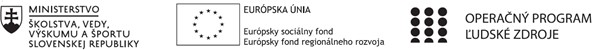 Správa o činnosti pedagogického klubuHlavné body, témy stretnutia, zhrnutie priebehu stretnutiaOtvorenie Prezentácia o sociálnych sieťach Vytváranie príspevkov pre sociálne siete Diskusia Záverečné zhrnutie      Téma: Sociálne siete ako nástroj popularizácie predmetov    Zhrnutie:Lektorka Martina Didnianská nám predstavila ako vieme využiť sociálne siete na popularizáciu predmetov, vysvetlila nám aký materiál je vhodný dávať na sociálne siete a ukázala nám ako sa taký príspevok upravuje. V druhej časti stretnutia si každý člen klubu upravil vlastný príspevok, ktorý by chcel zdieľať na sociálnej sieti.  Na záver sme diskutovali, ktoré príspevky je vhodné takto zverejňovať. Závery a odporúčania:Sociálne siete sú nielen vhodným prostriedkom na komunikáciu a šírenie informácii, ale zároveň sú      dobrým nástrojom pre popularizáciu predmetov. Dôležité je však, dať si pozor čo zdieľame, ale určite tým       môžeme motivovať žiakov k zapájaniu sa do rôznych školských aktivít.1. Prioritná osVzdelávanie2. Špecifický cieľ1.1.1 Zvýšiť inkluzívnosť a rovnaký prístup kukvalitnému vzdelávaniu a zlepšiť výsledky a kompetencie detí a žiakov3. PrijímateľGymnázium, Park mládeže 5, 040 01 Košice4. Názov projektuZvýšenie kvality vzdelávania v Gymnáziu Park mládeže 5 v Košiciach5. Kód projektu ITMS2014+312011X6576. Názov pedagogického klubuKlub finančnej gramotnosti7. Dátum stretnutia pedagogického klubu5. 4. 20228. Miesto stretnutia pedagogického klubu učebňa9. Meno koordinátora pedagogického klubuIng Magdaléna Vacková10. Odkaz na webové sídlo zverejnenejsprávyhttps://gpm.edupage.org/a/zvysenie-kvality-vzdelavania14.	Vypracoval (meno, priezvisko) Ing Magdaléna Vacková15.	Dátum5.4.202216.	Podpis17.	Schválil (meno, priezvisko)Mgr Milan Marinčák18.	Dátum5.4.202219.	Podpis